Фонд пенсионного и социального страхования
Российской Федерации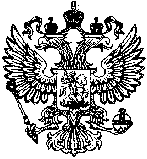 ПРиказ			МОСКВА	№	Об утверждении Перечня должностей 
в Фонде пенсионного и социального страхования Российской Федерации, замещение которых влечет за собой запрет открывать и иметь счета (вклады), хранить наличные денежные средства и ценности 
в иностранных банках, расположенных за пределами 
Российской Федерации, владеть и (или) пользоваться иностранными финансовыми инструментамиВ соответствии с подпунктом «и» пункта 1 части 1 статьи 2 Федерального закона от 7 мая 2013 г. № 79-ФЗ «О запрете отдельным категориям лиц открывать и иметь счета (вклады), хранить наличные денежные средства и ценности 
в иностранных банках, расположенных за пределами территории Российской Федерации, владеть и (или) пользоваться иностранными финансовыми инструментами» и во исполнение пункта 1 Указа Президента Российской Федерации от 8 марта 2015 г. № 120 «О некоторых вопросах противодействия коррупции», п р и к а з ы в а ю:Утвердить прилагаемый Перечень должностей в Фонде пенсионного и социального страхования Российской Федерации, замещение которых влечет 
за собой запрет открывать и иметь счета (вклады), хранить наличные денежные средства и ценности в иностранных банках, расположенных за пределами Российской Федерации, владеть и (или) пользоваться иностранными финансовыми инструментами.Признать утратившими силу:постановление Правления Пенсионного фонда Российской Федерации 
от 21 июля 2017 г. № 529п «Об утверждении Перечня должностей в Пенсионном фонде Российской Федерации, замещение которых влечет за собой запрет открывать и иметь счета (вклады), хранить наличные денежные средства 
и ценности в иностранных банках, расположенных за пределами Российской Федерации, владеть и (или) пользоваться иностранными финансовыми инструментами» (зарегистрировано Министерством юстиции Российской Федерации 8 августа 2017 г., регистрационный № 47714);приказ Фонда социального страхования Российской Федерации 
от 25 ноября 2015 г. № 541 «Об утверждении Перечня должностей в Фонде социального страхования Российской Федерации, замещение которых влечет 
за собой запрет открывать и иметь счета (вклады), хранить наличные денежные средства и ценности в иностранных банках, расположенных за пределами территории Российской Федерации, владеть и (или) пользоваться иностранными финансовыми инструментами» (зарегистрирован Министерством юстиции Российской Федерации 15 декабря 2015 г., регистрационный № 40109).Контроль за исполнением настоящего приказа оставляю за собой.Председатель                                                                                                     С. ЧирковСОГЛАСОВАНО Министерство труда и социальной защитыРоссийской Федерации ________________________«___»______________2023 г.                                                    Приложение                                                       УТВЕРЖДЕН                                                                                      приказом Фонда пенсионного и                                                                            социального страхования                                                                       Российской Федерации                                   от                                    № Переченьдолжностей в Фонде пенсионного и социального страхования Российской Федерации, замещение которых влечет за собой запрет открывать и иметь счета (вклады), хранить наличные денежные средства и ценности в иностранных банках, расположенных за пределами Российской Федерации, владеть 
и (или) пользоваться иностранными финансовыми инструментамиI.	Должности в Центральном аппарате Фонда пенсионного и социального страхования Российской Федерации (далее – СФР), Контрольно-ревизионной комиссии СФР (в случае, если исполнение обязанностей по должности предусматривает допуск к сведениям особой важности):Начальник Департамента.Заместитель начальника Департамента. Главный бухгалтер СФР - начальник Департамента казначейства.Заместитель главного бухгалтера  СФР - заместитель начальника Департамента казначейства.Начальник управления.Заместитель начальника управления.Руководитель Контрольно-ревизионной комиссии СФР.Заместитель руководителя Контрольно-ревизионной комиссии СФР.Начальник отдела (самостоятельного).Заместитель начальника отдела (самостоятельного). II.	Должности в территориальных органах Фонда пенсионного и социального страхования Российской Федерации (в случае, если исполнение обязанностей 
по должности предусматривает допуск к сведениям особой важности):Управляющий отделением.Заместитель управляющего отделением.Главный бухгалтер – начальник управления.Заместитель главного бухгалтера – заместитель начальника управления.III.	Должности в Межрегиональном информационном центре Фонда
пенсионного и социального страхования Российской Федерации (в случае, если исполнение обязанностей по должности предусматривает допуск к сведениям особой важности):Директор.Первый заместитель директора.Заместитель директора.Главный бухгалтер.Заместитель главного бухгалтера.IV.	Должности в федеральных бюджетных  учреждениях центрах реабилитации Фонда пенсионного и социального страхования Российской Федерации (в случае, если исполнение обязанностей по должности предусматривает допуск 
к сведениям особой важности):Директор.Пояснительная запискак проекту приказа Фонда пенсионного и социального страхования Российской Федерации «Об утверждении Перечня должностей 
в Фонде пенсионного и социального страхования Российской Федерации, замещение которых влечет за собой запрет открывать и иметь счета (вклады), хранить наличные денежные средства и ценности 
в иностранных банках, расположенных за пределами 
Российской Федерации, владеть и (или) пользоваться иностранными финансовыми инструментами»1. Проект приказа Фонда пенсионного и социального страхования Российской Федерации «Об утверждении Перечня должностей в Фонде пенсионного и социального страхования Российской Федерации, замещение которых влечет за собой запрет открывать и иметь счета (вклады), хранить наличные денежные средства и ценности в иностранных банках, расположенных за пределами Российской Федерации, владеть и (или) пользоваться иностранными финансовыми инструментами» (далее – Проект приказа) разработан в целях реализации подпункта «и» пункта 1 части 1 статьи 2 Федерального закона 
от 7 мая 2013 г. № 79-ФЗ «О запрете отдельным категориям лиц открывать и иметь счета (вклады), хранить наличные денежные средства и ценности 
в иностранных банках, расположенных за пределами территории Российской Федерации, владеть и (или) пользоваться иностранными финансовыми инструментами» и во исполнение пункта 1 Указа Президента Российской Федерации от 8 марта 2015 г. № 120 «О некоторых вопросах противодействия коррупции». Данный проект приказа СФР предусматривает запрет отдельным работникам СФР открывать и иметь счета (вклады), хранить наличные денежные средства и ценности в иностранных банках, расположенных за пределами территории Российской Федерации, владеть и (или) пользоваться иностранными финансовыми инструментами.Мотивом подготовки Проекта приказа является вступление в силу Федерального закона от 14 июля 2022 г. № 236-ФЗ «О Фонде пенсионного и социального страхования Российской Федерации». Проектом приказа СФР предусмотрено признание утратившими силу постановление Правления Пенсионного фонда Российской Федерации 
от 21 июля 2017 г. № 529п «Об утверждении Перечня должностей в Пенсионном фонде Российской Федерации, замещение которых влечет за собой запрет открывать и иметь счета (вклады), хранить наличные денежные средства 
и ценности в иностранных банках, расположенных за пределами Российской Федерации, владеть и (или) пользоваться иностранными финансовыми инструментами» (зарегистрировано Министерством юстиции Российской Федерации 8 августа 2017 г., регистрационный № 47714) и приказ Фонда социального страхования Российской Федерации от 25 ноября 2015 г. № 541 «Об утверждении Перечня должностей в Фонде социального страхования Российской Федерации, замещение которых влечет за собой запрет открывать и иметь счета (вклады), хранить наличные денежные средства и ценности в иностранных банках, расположенных за пределами территории Российской Федерации, владеть и (или) пользоваться иностранными финансовыми инструментами» (зарегистрирован Министерством юстиции Российской Федерации 15 декабря 2015 г., регистрационный № 40109).2. В процессе работы над проектом нормативного правового акта были изучены относящиеся к теме проекта законодательные акты и иные нормативные правовые акты Российской Федерации, практика применения соответствующих нормативных правовых актов и материалы периодической печати по рассматриваемому вопросу.3. Проект приказа не содержит обязательных требований, оценка соблюдения которых осуществляется в рамках государственного контроля (надзора), муниципального контроля, при рассмотрении дел об административных правонарушениях, или обязательных требований, соответствие которым проверяется при выдаче разрешений, лицензий, аттестатов аккредитации, иных документов, имеющих разрешительный характер, соответствующих виде государственного контроля (надзора), муниципального контроля, виде разрешительной деятельности и предполагаемая ответственность за их нарушение или последствия несоблюдения.4. В связи с изданием данного приказа внесения изменений в действующие нормативные акты Российской Федерации не потребуется.5. Издание приказа не повлечет возникновения (изменения) расходных обязательств бюджета СФР (расходные обязательства, будут исполняться в пределах соответствующих бюджетных ассигнований, предусмотренных в бюджете СФР, и их увеличение (изменение) не потребуется). Заключение Министерства финансов Российской Федерации, в котором дается оценка финансовых последствий принятия соответствующих решений не требуется.6. Основания для направления Проекта приказа на заключение об оценке регулирующего воздействия отсутствуют, в том числе в связи с тем, что приказом не устанавливаются обязательные требования, которые связаны с осуществлением предпринимательской и иной экономической деятельности и оценка соблюдения которых осуществляется в рамках государственного контроля (надзора), муниципального контроля, привлечения к административной ответственности, предоставления лицензий и иных разрешений, аккредитации, оценки соответствия продукции, иных форм оценки и экспертизы в соответствии с Федеральным законом от 31 июля 2020 г. № 247-ФЗ «Об обязательных требованиях в Российской Федерации».7. Основания для направления Проекта приказа для подготовки заключения обязательной метрологической экспертизы в отношении требований к измерениям, стандартным образцам и средствам измерений отсутствуют.8. Основания для направления Проекта приказа на педагогическую экспертизу для составления заключения по ее результатам отсутствуют.9. Необходимость предварительного обсуждения приказа на заседании Общественного совета при СФР отсутствует, поскольку данный акт не входит в Состав нормативных правовых актов и иных документов, включая программные, разрабатываемых федеральными органами исполнительной власти, которые не могут быть приняты без предварительного обсуждения на заседаниях общественных советов при этих федеральных органах исполнительной власти, утвержденный постановлением Правительства Российской Федерации 
от 1 сентября 2012 г. № 877.